Paketpris för medlemmar i Wollsjö AIFTräningspaket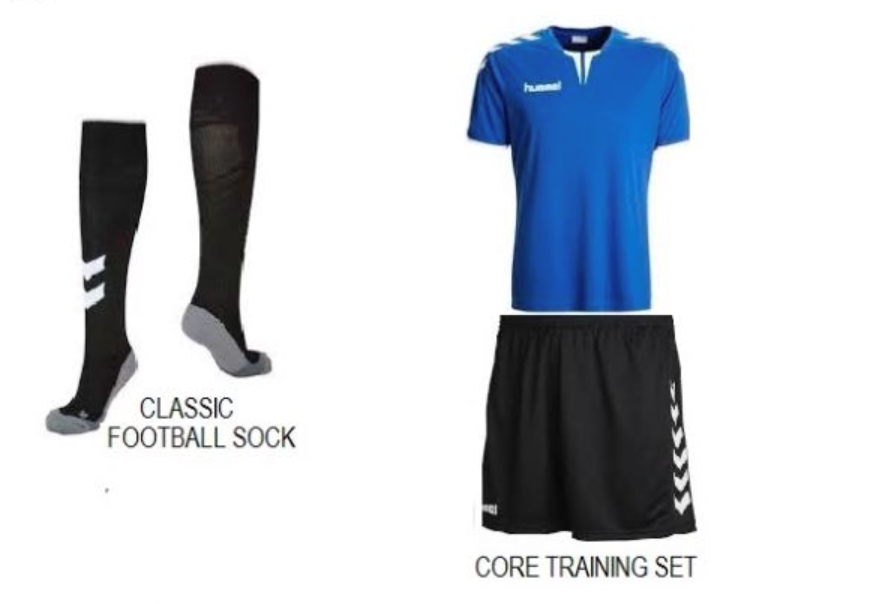 Junior – 325: -Senior – 395: -Beställning samt betalning sker i Hörby på Sport Ringen. Det finns möjlighet att testa en del storlekar på plats. Paketpris för medlemmar i Wollsjö AIFTräningsoverall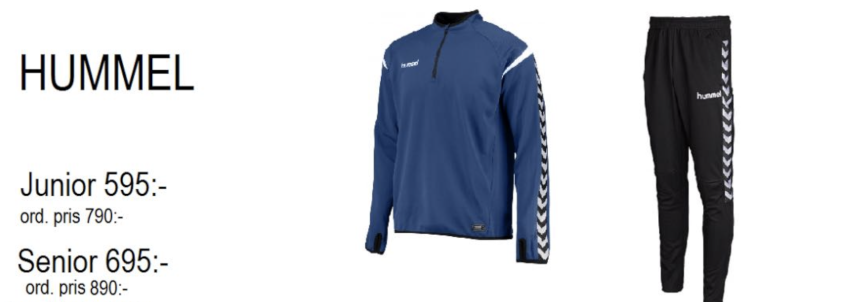 Beställning samt betalning sker i Hörby på Sport Ringen. Det finns möjlighet att testa en del storlekar på plats.